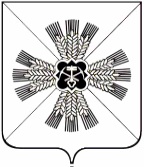 РОССИЙСКАЯ ФЕДЕРАЦИЯКЕМЕРОВСКАЯ ОБЛАСТЬПРОМЫШЛЕННОВСКИЙ МУНИЦИПАЛЬНЫЙ РАЙОНСОВЕТ НАРОДНЫХ ДЕПУТАТОВЛЕБЕДЕВСКОГО СЕЛЬСКОГО ПОСЕЛЕНИЯ 3-й созыв, 25-е заседаниеР Е Ш Е Н И Еот 28 июля 2017 №72с.ЛебедиОб утверждении списка малообеспеченных граждан, нуждающихся в обеспечении гуманитарным углем в 2017 году по Лебедевскому сельскому поселениюРассмотрев заявления малообеспеченных граждан, нуждающихся в обеспечении гуманитарным углем в 2017 году, Совет народных депутатов Лебедевского сельского поселения РЕШИЛ:Утвердить прилагаемый список малообеспеченных граждан, нуждающихся в обеспечении гуманитарным углем в 2017 году.Настоящее решение подлежит обнародованию на информационном стенде администрации Лебедевского сельского поселения и размещению на официальном сайте администрации Промышленновского муниципального района в информационно-телекоммуникационной сети «Интернет» на странице Лебедевского сельского поселения (http://admprom.ru/лебедевское - сельское - поселение/.Контроль за исполнением настоящего решения возложить на комиссию по социальным вопросам (Минич Н.В).             ПредседательСовета народных депутатов Лебедевского сельского поселения                                          И.Ю.Мясоедов                     ГлаваЛебедевского сельского поселения                                          И.Ю. МясоедовУТВЕРЖДЕНрешением Совета народных депутатов Лебедевского сельского поселенияот 28.07.2017 №72СПИСОКмалообеспеченных граждан, нуждающиеся в обеспечении гуманитарным углем по Лебедевскому сельскому поселению в 2017 году№п\пФамилия, имя, отчествокатегория1Павлинов Юрий ИвановичОдиноко проживающий пенсионер2Сибеева Галина МихайловнаНеполная семьяИтого: 2 человекаИтого: 2 человекаИтого: 2 человека